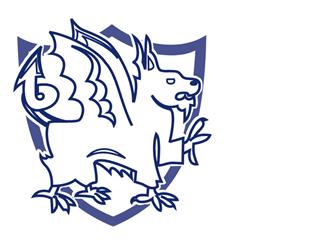 Henham & Ugley Primary & Nursery SchoolEquality Information and Objectives StatementJanuary 2018All school policies and procedures are informed by and will have regard to this statement. We recognise The Equality Act 2010 and we strive to comply with the duties explicit within them.  Evidence of the impact of compliance is clearly demonstrated via available data.  The Act requires us to publish information that demonstrates that we have due regard for the need to: - Eliminate unlawful discrimination, harassment, victimisation and any other conduct prohibited by the Act. Advance equality of opportunity between people who share a protected characteristic and those who do not. Foster good relations between people who share a protected characteristic and people who do not. At Henham and Ugley Primary and Nursery School,  We try to ensure that everyone is treated fairly and respectfully. We want to make sure that our school is a safe and secure place for everyone. We recognise that people have different needs, and we understand that treating people equally does not always involve treating them the same. We aim to make sure that no-one experiences less favourable treatment or discrimination because of: - Their age A disability Their ethnicity, colour or national origin Their gender Their gender identity (they have reassigned or plan to reassign their gender) Their marital or civil partnership status Their being pregnant or having recently had a baby Their religion or belief Their sexual identity and orientation. We recognise that some pupils need extra support to help them to achieve and be successful. We try to make sure that people from different groups are consulted and are involved in our decisions, especially pupils, parents and those of us who can be treated less favourably. We welcome our duties: - To promote community cohesion (under the Equality and Inspections Act 2006) To eliminate discrimination, advance equality of opportunity and foster good relations (under the Equality Act 2010). We also welcome the emphasis of Ofsted inspections on the importance of accelerating the progress of pupils from groups who are underachieving. The school is committed to The United Nations’ Convention on the Rights of the Child (UNCRC).  This is an international statement of the civil, political, economic, social and cultural rights of children.  This promotes every child’s right to be healthy, to be educated, to be treated fairly, to be listened to and to have a childhood protected from violence. The UNCRC is underpinned by 4 principles: - Non-discrimination Commitment to the best interests of the child The right to life, survival and development  Respect for the views of the child. Date of PolicyJanuary 2018Review DateJanuary 2019